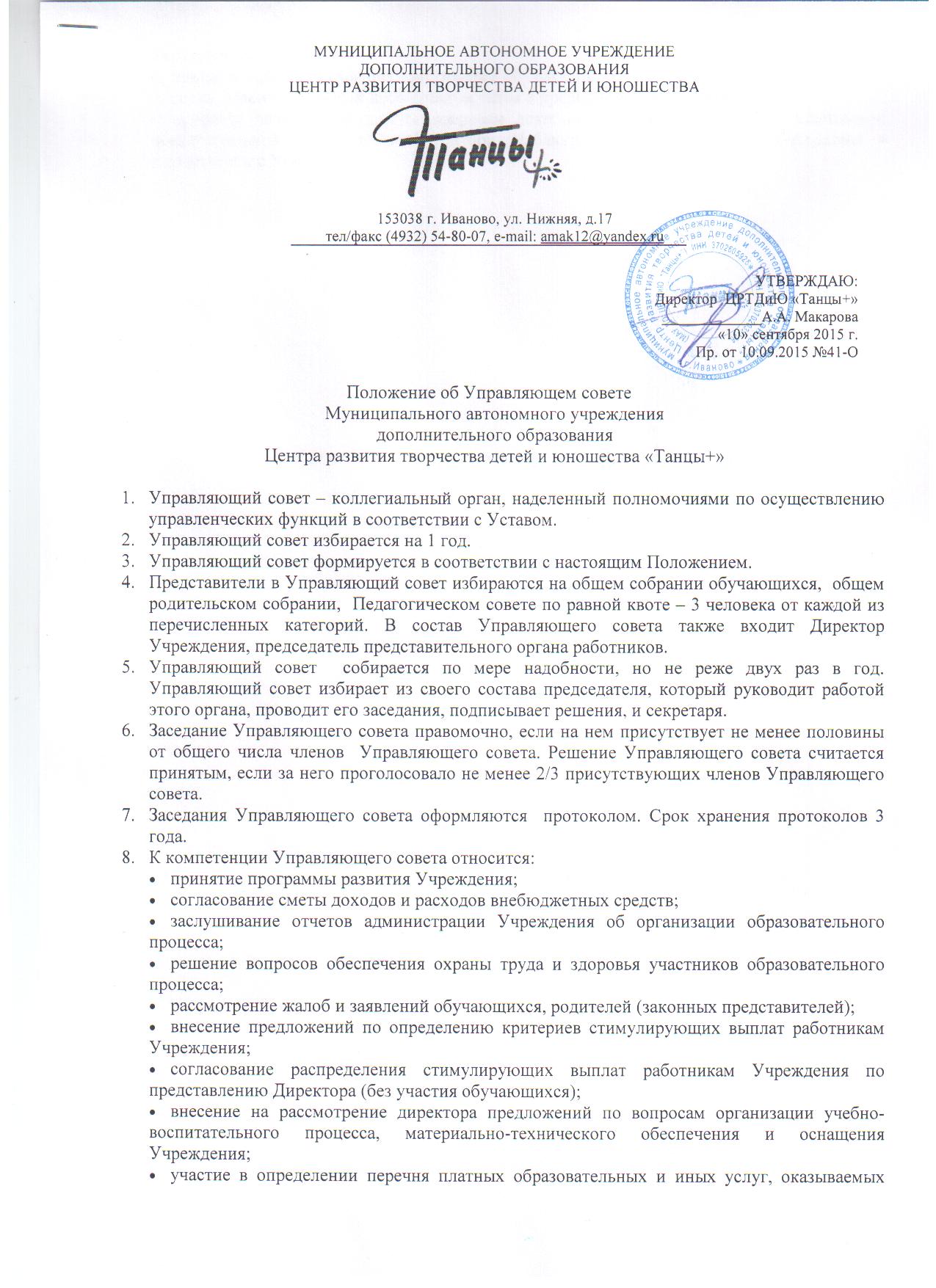 Учреждением;принятие правил внутреннего распорядка обучающихся;согласование локальных нормативных актов в пределах своей компетенции;принятие решений по другим вопросам деятельности Учреждения, не отнесенным к исключительной компетенции Директора, Наблюдательного совета или Учредителя в соответствии с Уставом.